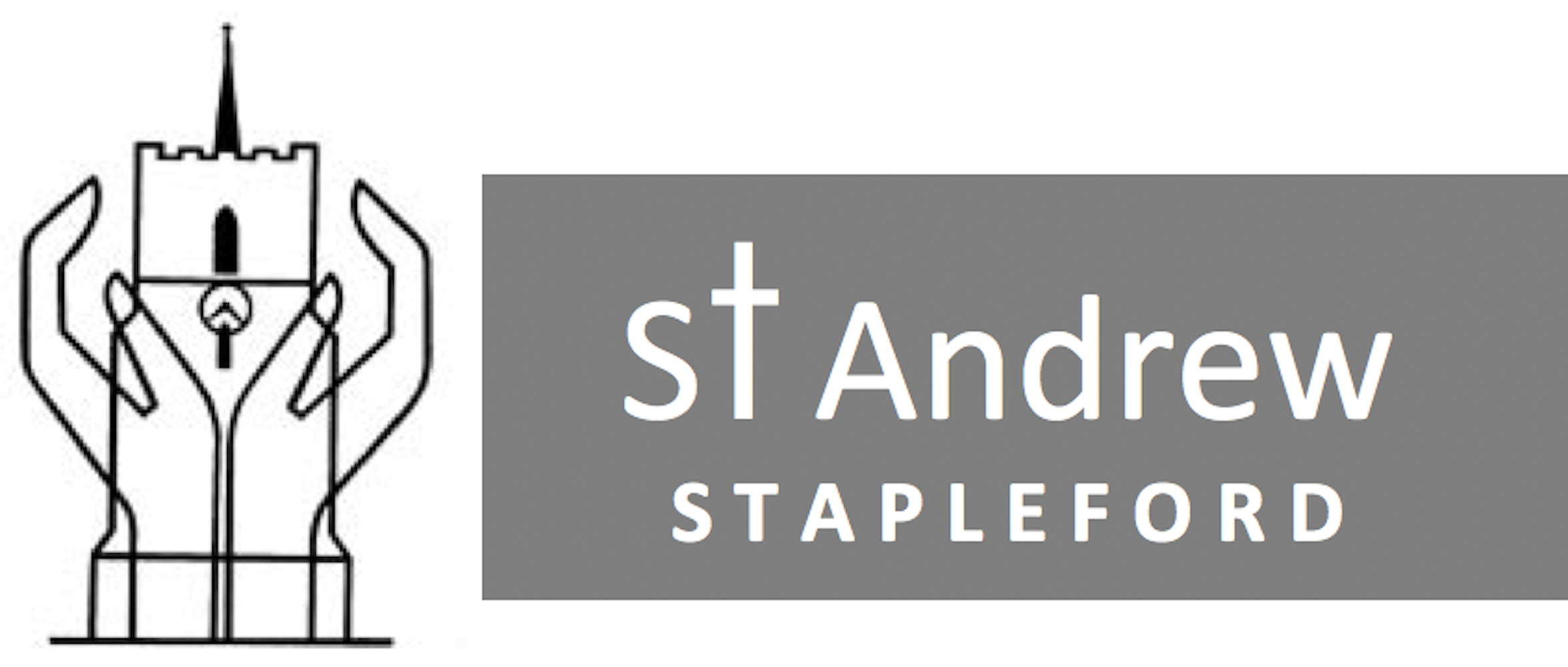 Since my last update the Church of England has issued further guidance, which the Diocese of Ely requires us to follow. The steps we are going to take are set out below. God bless, SimonWhat St Andrew’s is doing to reduce the riskwe continue to urge you to use common sense precautions to reduce the risk – see belowwe will not shake hands at the Peacewe will not be sharing wine at communion (neither drinking nor dipping)NB: wine will still be consecrated, but will be drunk only by the presiding priest, on behalf of the whole congregationwe will therefore be offering only the bread at communion, or a blessingwe will not kneel at the communion rail, to avoid multiple hands touching itwe will not provide drinks and refreshments after servicesWhat you can do to reduce the riskDo:self-isolate if you have a high temperature or continuous cough – and let us know if you arecarry tissues with you and use them or your sleeve (but not your hands) to catch your cough or sneezeput used tissues in the bin immediatelywash your hands with soap and water or hand sanitiser oftentry to avoid close contact with people who are unwellDon't:shake hands if you have a cold or flu, or if you are worried about catching infection or about transmitting infection on to someone elsetouch your eyes, nose or mouth if your hands are not cleanThe theology of what we doReceiving only bread is a valid communion, just as much as having both bread and wine. Physically exchanging the Peace by way of shaking hands does have some obvious value, but is not a crucial part of the service. CORONAVIRUS
PRECAUTIONSThird update: 13.3.2020CORONAVIRUS
PRECAUTIONSThird update: 13.3.2020